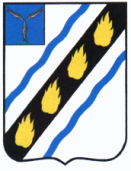 АДМИНИСТРАЦИЯ ПУШКИНСКОГО МУНИЦИПАЛЬНОГО ОБРАЗОВАНИЯ СОВЕТСКОГО МУНИЦИПАЛЬНОГО РАЙОНА САРАТОВСКОЙ ОБЛАСТИ    П О С Т А Н О В Л Е Н И Е oт   16.12.2021  № 166р.п. Пушкино    О внесении изменений в постановление Пушкинском муниципальном образовании Советского муниципального района Саратовской области от 13.12.2019  №173В соответствии с Федеральными законами от 06.10.2003 № 131-ФЗ «Об общих принципах организации местного самоуправления в Российской Федерации», от 24.07.2007 № 209-ФЗ «О развитии малого и среднего предпринимательства в Российской Федерации», от 22.07.2008 № 159-ФЗ «Об особенностях отчуждения недвижимого имущества, находящегося в государственной собственности субъектов Российской Федерации или в муниципальной собственности и арендуемого субъектами малого и среднего предпринимательства, и о внесении изменений в отдельные законодательные акты Российской Федерации», Уставом администрации Пушкинского муниципального образования Советского муниципального района Саратовской области  ПОСТАНОВЛЯЕТ:      1. Внести в постановление администрации Пушкинского  муниципального образования Советского муниципального района Саратовской области от 13.12.2019 № 173                «Об утверждении перечня имущества, планируемого к передаче субъектам малого и среднего предпринимательства в Пушкинском муниципальном образовании Советского муниципального района Саратовской области» следующие изменения:        - приложение к постановлению администрации Пушкинского муниципального образования от 13.12.2019 № 173 изложить в новой редакции, согласно приложению к настоящему постановлению.3. Утвержденный Перечень в тридцатидневный срок размещается                       на официальном сайте администрации Пушкинского муниципального образования Советского муниципального района Саратовской области http://pusch.stepnoe-adm.ru/ и подлежит официальному опубликованию в средствах массовой информации.4. Контроль за исполнением настоящего постановления оставляю за собой.5. Настоящее постановление вступает в силу со дня его опубликования.Глава администрацииПушкинского муниципального образования                           Н.И. Павленко               Приложение к постановлению администрации Пушкинского муниципального образования от    16 .12.2021 №166Приложение к постановлению администрации Пушкинского муниципального образования от 13.12.2019 №173Перечень имущества, планируемого к передаче субъектам малого и среднего предпринимательства в Пушкинском муниципальном образованииВерно:Главный специалист администрации Пушкинского муниципального образования                            Т.И. Колосова№ п/пПравообладательНаименование имуществаАдрес (местоположение)Общая площадь (кв.м.)НазначениеКадастровый номер1Администрация Пушкинского муниципального образованияНежилое помещениеСаратовская область, Советский район, р.п. Пушкино, ул. Рабочая, д.13, лит.А185,5Нежилое помещение64:33:033050:16662Администрация Пушкинского муниципального образованияНежилое зданиеСаратовская область, Советский район, с. Новолиповка, ул. Набережная д.15571,3Нежилое здание64:33:050201:863Администрация Пушкинского муниципального образованияНежилое зданиеСаратовская область, Советский район, р.п. Пушкино, ул. Октябрьская, д.275,7Нежилое здание64:33:020436:314